Домашнее задание учени____ 7__ класса________________________________________СООБЩАЮЩИЕСЯ СОСУДЫЗадание 1.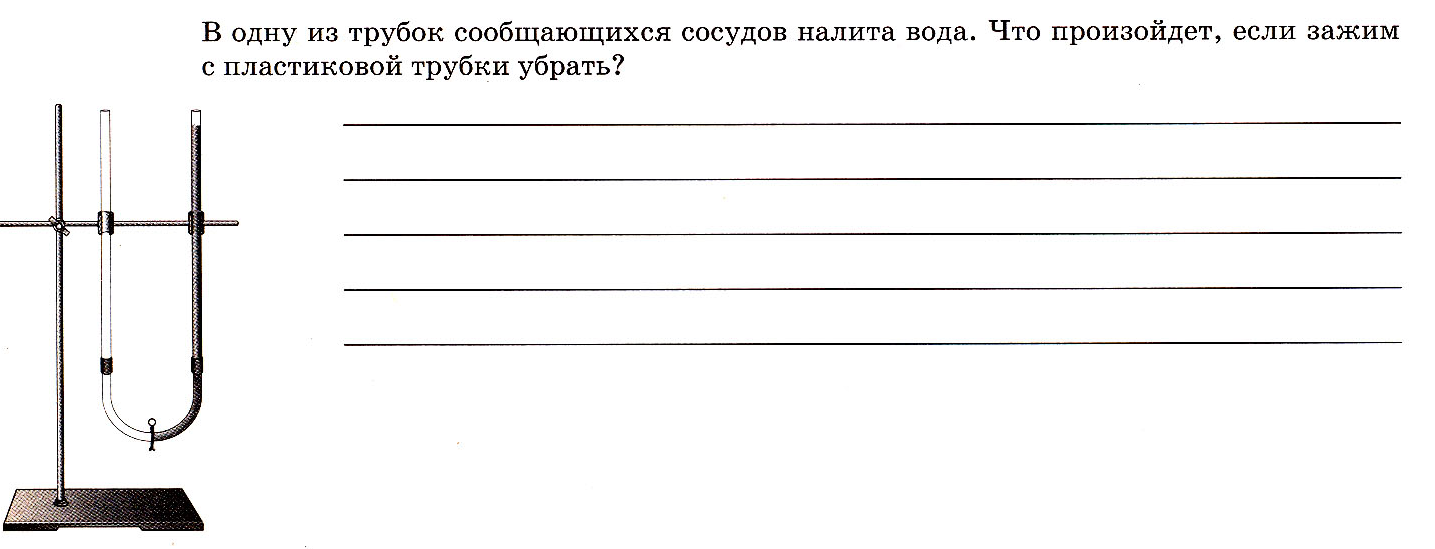 Задание 2.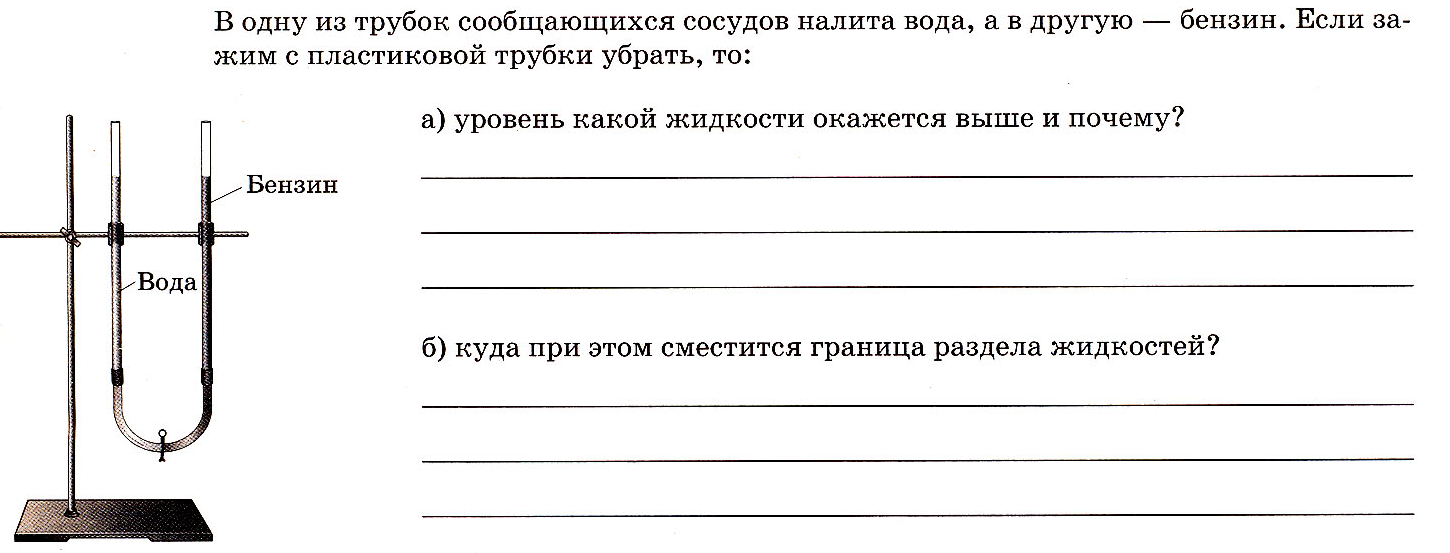 Задание 3.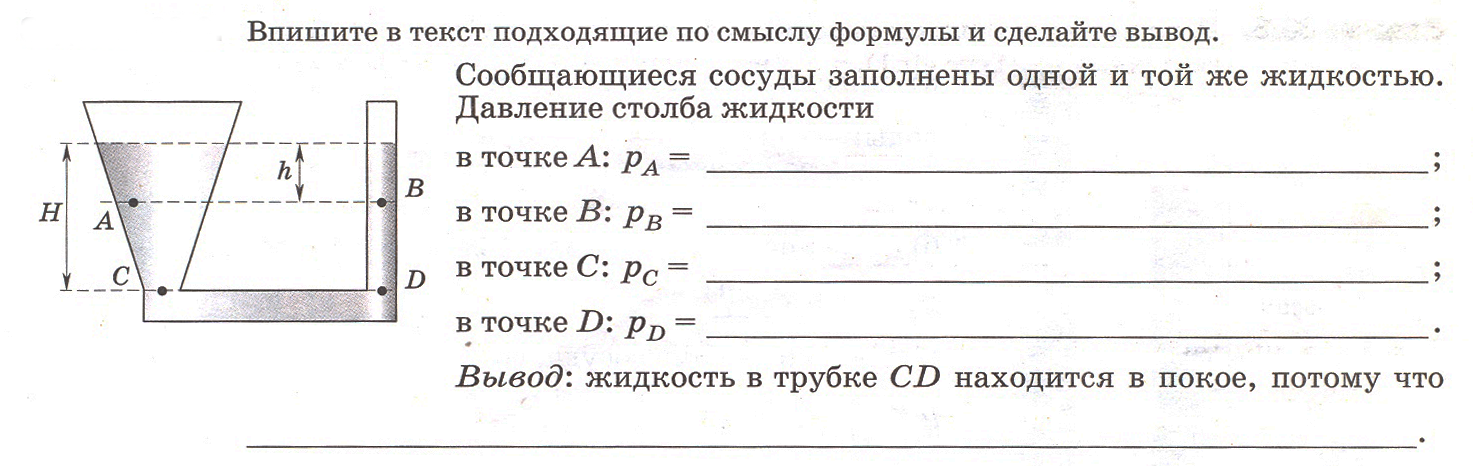 Задание 5. Выбери рисунки, иллюстрирующие выравнивание уровней жидкости в сообщающихся сосудах.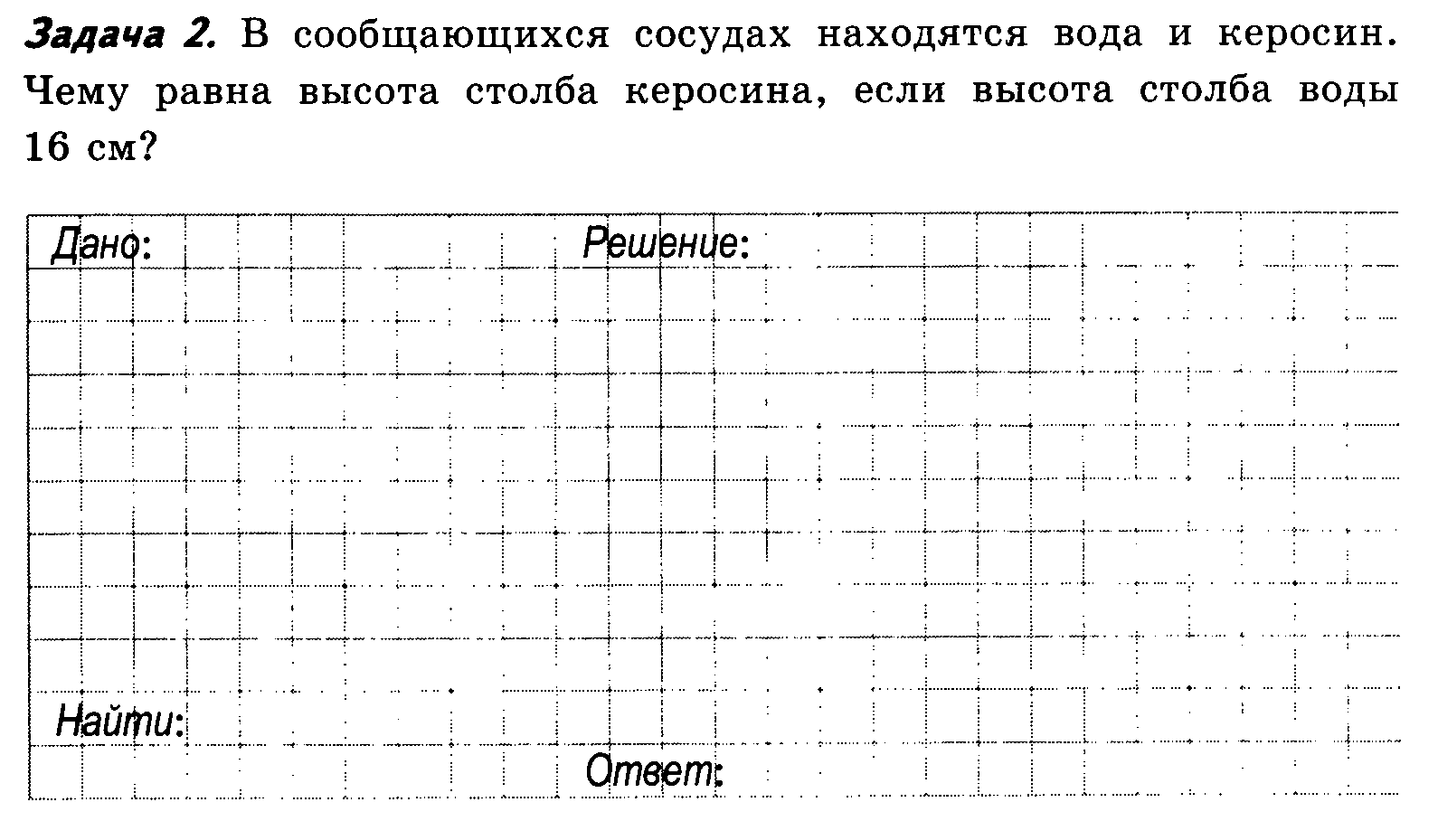 Задание 4. На рисунке изображен кофейник. Какую ошибку допустил конструктор? Ответ обоснуйте.____________________________________________________________________________________________________________________________________________________________________________________________________________________________________________________________________________________________________________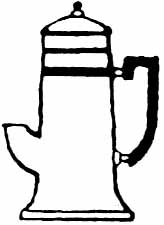 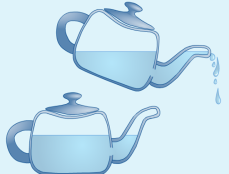 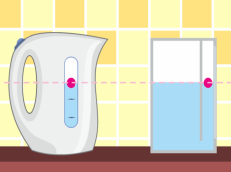 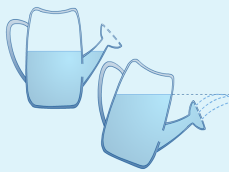 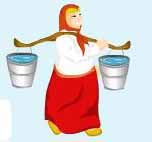 